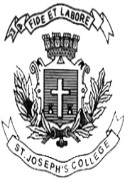 ST. JOSEPH’S COLLEGE (AUTONOMOUS), BENGALURU-27M.S.W - II SEMESTERSEMESTER EXAMINATION: JULY 2022SW 8318: Developmental Communication & Media in Social WorkTime- 2 ½ hrs				                                                                       Max Marks-70This question paper contains  ONE printed pages and TW0 partsPart IAnswer any FIVE questions.							   5 x 10 = 50	Define Communication. What are the barriers in the process of effective communication?  Define development communication. Highlight its importance of development communication in addressing developmental issues in Indian context.What are the advantages and disadvantages of written communication?Highlight the skills in effective public speaking and presentation. How can we use brainstorming as a means of communication?Trace the historical development of communication in society. Enumerate the changing trends of Mass Communication under the process of globalization.Critically analyze the influence of media on gender issues. PART IIAnswer any ONE question. 						            1 X 20 = 20Explain the different methods and skills used for group communication. Describe different forms and levels of communication. 